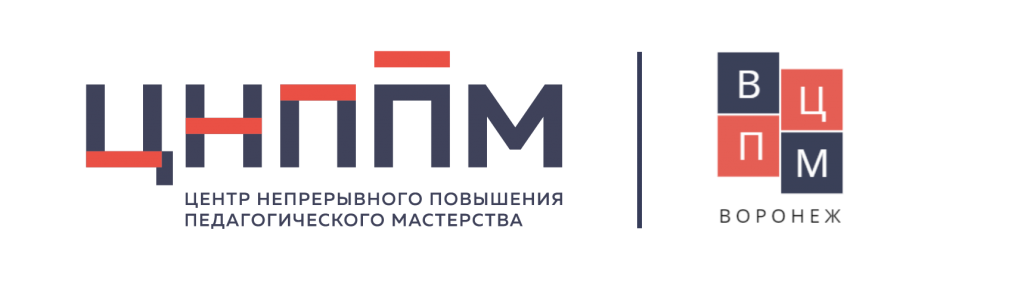 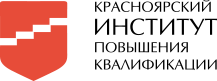 Индивидуальный образовательный маршрутФИО (полностью)Муниципалитетг. Норильскг. Норильскг. Норильскг. НорильскОрганизацияМБОУ «СШ № 17»МБОУ «СШ № 17»МБОУ «СШ № 17»МБОУ «СШ № 17»ДолжностьПрофессиональные дефициты / Задачи на предстоящий периодОбразовательные задачиФормы работы / взаимодействия по реализации образовательных задачСроки реализации Форма предъявления результата12345Профессиональный дефицитИспытываю затруднения в применении инновационных педагогических технологий в работе с легоконструированием и робототехникой, как средства развития технического творчества детейЗадачи обучения1. Изучить и освоить методы и приемы инновационных технологий в работе с легоконструированием и робототехникой для формирования технической грамотности школьников1. Самодиагностика и диагностика педагогических компетенций в области применения инновационных технологий «Я Учитель 3.0» «Цифровые компетенции педагога»Апрель 2023 г.Выполнение теста в формате практических кейсов на интенсиве Профессиональный дефицитИспытываю затруднения в применении инновационных педагогических технологий в работе с легоконструированием и робототехникой, как средства развития технического творчества детейЗадачи обучения1. Изучить и освоить методы и приемы инновационных технологий в работе с легоконструированием и робототехникой для формирования технической грамотности школьников2. Статья на интернет-ресурсе по теме «Робототехника как вид педагогической технологии».  А.А. Кудашева https://cyberleninka.ru/article/n/robototehnika-kak-vid-pedagogicheskoy-tehnologii/viewer  Май 2023 г.Разработка методической копилки в   локальной сети школы для использования педагогами на занятиях легоконструирования Профессиональный дефицитИспытываю затруднения в применении инновационных педагогических технологий в работе с легоконструированием и робототехникой, как средства развития технического творчества детейЗадачи обучения1. Изучить и освоить методы и приемы инновационных технологий в работе с легоконструированием и робототехникой для формирования технической грамотности школьников3. Статья в интернет-ресурсе по теме «Применение конструирования и программирования робототехнических устройств в обучении как инновационная образовательная технология» О. Е. Даниловhttps://moluch.ru/archive/120/33220/ Май 2023 г.Создание дидактических материалов «Сборник дидактических игр для развития технического творчества детей» для использования педагогами школыПрофессиональный дефицитИспытываю затруднения в применении инновационных педагогических технологий в работе с легоконструированием и робототехникой, как средства развития технического творчества детейЗадачи обучения1. Изучить и освоить методы и приемы инновационных технологий в работе с легоконструированием и робототехникой для формирования технической грамотности школьников4. Вебинар на тему «Легоконструирование и робототехника как современные направления развития инженерно-технического творчества у детей дошкольного и младшего школьного возраста» О.Г. Радченко https://www.uchmet.ru/events/item/3363496/Сентябрь 2023 г.Выступление на заседании ШМО учителей дополнительного образования с докладом по теме «Возможности использования элементов технологий образовательной робототехники и легоконструирования в образовательном пространстве начальной школы»Профессиональный дефицитИспытываю затруднения в применении инновационных педагогических технологий в работе с легоконструированием и робототехникой, как средства развития технического творчества детейЗадачи обучения1. Изучить и освоить методы и приемы инновационных технологий в работе с легоконструированием и робототехникой для формирования технической грамотности школьников5.Планируется прохождение КПК «Основы программирования на занятиях образовательной робототехникой»https://www.institute-of-education.com/courses/5635Октябрь - Ноябрь 2023 г. Размещение Методической папки (внеурочных занятий, мероприятий) в локальной сети ОУПрофессиональный дефицитИспытываю затруднения в применении инновационных педагогических технологий в работе с легоконструированием и робототехникой, как средства развития технического творчества детейЗадачи на изменение деятельности1. Внедрить в собственную практику технологии обучения и развития технического творчества детейРазработка сценариев внеурочных занятий «Конструирование и робототехника на базе LEGO Education WeDo 2.0»Декабрь 2023 г.Проведение открытого внеурочного занятия для учащихся  3 «Б»  класса по теме «Конструирование и робототехника на базе LEGO Education WeDo 2.0»Профессиональный дефицитИспытываю затруднения в применении инновационных педагогических технологий в работе с легоконструированием и робототехникой, как средства развития технического творчества детейЗадачи на изменение деятельности1. Внедрить в собственную практику технологии обучения и развития технического творчества детейРазработка консультационных буклетов, памяток для педагогов и родителей по темам: памятки «Что такое легоконструирование?», «Как хранить лего в доме с маленьким ребенком?»рекомендации по использованию конструктора Лего в домашних условиях;как лего влияет на развитие технического творчества детей?Январь 2024 г.Выступлениена родительском собрании 2 «А» класса на тему «Lego - конструирование – как средство разностороннего развития детей школьного возраста»Профессиональный дефицитИспытываю затруднения в применении инновационных педагогических технологий в работе с легоконструированием и робототехникой, как средства развития технического творчества детейЗадачи на изменение деятельности1. Внедрить в собственную практику технологии обучения и развития технического творчества детейПодготовка наборов LEGO Education WeDo 2.0 для создания проекта «Парк чудес»Февраль 2024 г. Проведение тренинга для педагогов ОУ по теме «Робототехника и конструирование в системе технического творчества школьников»Профессиональный дефицитИспытываю затруднения в применении инновационных педагогических технологий в работе с легоконструированием и робототехникой, как средства развития технического творчества детей2. Обобщить свой опыт в применении инновационных педагогических технологий в работе с легоконструированием и робототехникой, как средства развития технического творчества детейАктивное участие (выступления) в тематических мероприятиях школы (семинар, круглый стол, педсовет, педконсилиум, тренинг и др.)Март 2024 г.Проведение мастер- класса для педагогов ДО по теме «Робототехника и легоконструирование как средство развития ключевых образовательных компетентностей учащихся» Профессиональный дефицитИспытываю затруднения в применении инновационных педагогических технологий в работе с легоконструированием и робототехникой, как средства развития технического творчества детей2. Обобщить свой опыт в применении инновационных педагогических технологий в работе с легоконструированием и робототехникой, как средства развития технического творчества детейПодготовка публикаций на тему «Формирование технологической грамотности у учащихся на занятиях по робототехнике» в различных профессиональных изданиях Март 2024 г.Предъявление опыта на ГМО педагогов дополнительного образования по теме «Формирование технологической грамотности у учащихся на занятиях по робототехнике» в различных профессиональных изданиях»